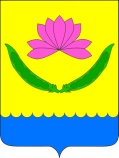 Российская ФедерацияКалининский сельский Совет народных депутатовМихайловского районаАмурской области(третий созыв)Р Е Ш Е Н И Е 13.06.2018                                                                                               № 187                                                                                                                                                                                                                                                                                                           с. КалининоО назначении выборовдепутатов Калининскогосельского Совета народныхдепутатов четвертого созываВ соответствии со статьей 10 Федерального закона «Об основных гарантиях избирательных прав и права на участие в референдуме граждан Российской Федерации»,  статьей 8 Закона Амурской области « О выборах депутатов представительных органов и глав муниципальных образований а Амурской области», части 1  статьи 19  Устава Калининского сельсовета, Калининский  сельский  Совет  народных депутатовр е ш и л: 1.Назначить выборы депутатов Калининского  сельского  Совета  народных депутатов  четвертого созыва на 9 сентября 2018 года.2.Опубликовать настоящее решение в  газете «Михайловский вестник».3.Направить настоящее решение в избирательную комиссию Амурской области.	4.Настоящее решение вступает в силу со дня его официального опубликования.Председатель Калининского сельского Совета народных депутатов                                  		  В.Н. ПацукГлава Калининского сельсовета                                                     С.В.Семченков